KARYA TULIS ILMIAHPENGARUH PENGASAPAN MENGGUNAKAN BERBAGAI JENIS SERBUK GERGAJI TERHADAP LAMA MASA SIMPAN IKAN BAWAL AIR TAWAR (Colossoma macropomum)Karya Tulis Ilmiah ini Disusun Sebagai Salah Satu Syarat Untuk Memperoleh Gelar Ahli Madya Kesehatan Lingkungan  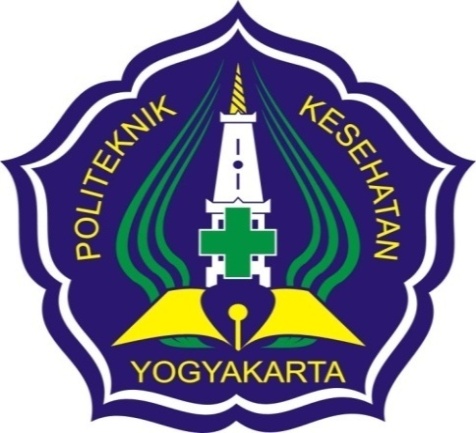 Disusun Oleh :ROSE PANDANWANGINIM : P0 7133107082KEMENTERIAN KESEHATAN REPUBLIK INDONESIAPOLITEKNIK KESEHATAN KEMENKES YOGYAKARTAJURUSAN KESEHATAN LINGKUNGAN2 0 1 0PERSETUJUAN PEMBIMBING 	Karya Tulis Ilmiah berjudul “Pengaruh Pengasapan Menggunakan Berbagai jenis Serbuk Gergaji Terhadap Lama Masa Simpan Ikan Bawal Air Tawar (Colossoma macropomum)”, ini telah mendapat persetujuan pada tanggal : 21 Juli 2010.     Menyetujui,PENGESAHAN KARYA TULIS ILMIAH Pengaruh Pengasapan Menggunakan Berbagai jenis Serbuk Gergaji Terhadap Lama Masa Simpan Ikan Bawal Air Tawar (Colossoma macropomum)Disusun Oleh :ROSE PANDANWANGINIM : P0 7133107082Telah dipertahankan di depan Dewan PengujiPada Tanggal : 21 Juli 2010SUSUNAN DEWAN PENGUJIINTISARIKementerian Kesehatan Republik IndonesiaPoliteknik Kesehatan Kemenkes YogyakartaJurusan Kesehatan LingkunganKarya Tulis Ilmiah, 21 Juli 2010Rose PandanwangiPengaruh Pengasapan Menggunakan Berbagai Jenis Serbuk Gergaji Terhadap Lama Masa Simpan Ikan Bawal Air Tawar (Colossoma macropomum)xv + (59 halaman) + (xx lampiran)Melimpahnya jumlah ikan bawal air tawar pada saat pemanenan yaitu mencapai 8 kuintal sampai 1 ton, dimana ikan bawal termasuk ikan air tawar yang tidak tahan lama dan cepat mengalami kerusakan sehingga perlu dilakukan penanganan dengan pengawetan agar memiliki masa simpan yang lama. Penelitian ini bertujuan untuk mengetahui gambaran lama masa simpan ikan bawal air tawar (Colossoma macropomum) dengan pengasapan menggunakan serbuk gergaji kayu jati, kayu mahoni dan kayu glugu dan tanpa pengasapan sebagai kontrol.Penelitian ini menggunakan jenis penelitian True Eksperimen yang hasilnya dianalisis secara deskriptif dan analitik serta rancangan penelitiannya Post Test Only Control Group Design. Pengujian yang dilakukan pada hasil lama simpan ikan bawal secara analitik menggunakan Anava Satu Jalan dengan taraf sig 0,000 < 0.05 yang berarti Ho ditolak dan Hα diterima sehingga dapat diartikan bahwa ada beda yang bermakna antara serbuk gergaji kayu jati, mahoni dan glugu. Hasil uji LSD (Least Significant Different) didapatkan hasil sig < 0.05 yang berarti ada pengaruh bermakna antara pengasapan dengan menggunakan masing-masing jenis serbuk gergaji tersebut. Ada perbedaan lama masa simpan ikan bawal air tawar (Colossoma macropomum) yang diasapkan dengan serbuk gergaji kayu jati, serbuk gergaji kayu mahoni, serbuk geraji kayu glugu dan tanpa pengasapan.  Serbuk gergaji kayu jati lebih baik dalam pengasapan ikan bawal air tawar dibandingkan dengan serbuk gergaji kayu mahoni dan kayu glugu karena mempunyai masa simpan ikan yang lebih lama yaitu 103,5 jam yang artinya 103 jam 30 menit.Kata kunci : Pengasapan, Serbuk gergaji kayu jati, mahoni, glugu dan tanpa pengasapan, lama masa simpan ikan bawal air tawar (Colossoma macropomum) asap.ABSTRACTMinistry of Health of the Republic of Indonesia 
Health Polytechnic Kemenkes Yogyakarta 
Environmental Health Programs 
Scientific Writing, July 21st, 2010 
Rose Pandanwangi 
Effect of Using Different Types of Smoking Sawdust Save On Long Period Freshwater Fish (Colossoma macropomum).
xv + (59 yard) + (xx attachment) The abundance of freshwater pomfret fish during harvest is reaching 8 quintal to a ton, which the pomfret fish including freshwater fish that are not durable and quickly experienced the damage that needs to be done with the pickling treatment in order to have saved a long time. This study aimed to find out the old picture of the fish store freshwater pomfret (Colossoma macropomum) with fumigation using sawdust of teak wood, mahogany wood and wood glugu and without fumigation as a control. This research uses True Experimental studies whose results were analyzed by descriptive and analytic research design and Post Test Only Control Group Design. Results of testing done on the old store pomfret fish analytically using One Way ANOVA with level of sig 0.000 <0.05, which means Ho is rejected and Hα received so may mean that there are significant differences between sawdust teak, mahogany and glugu. Results of LSD (Least Significant Different) got the sig <0:05, which means there is a significant effect of fumigation by using each of these types of sawdust. There are differences in length of the fish store freshwater pomfret (Colossoma macropomum) who smoked with sawdust of teak, mahogany sawdust, wood powder sawdust glugu and without fumigation. Teak sawdust better in freshwater pomfret fish fumigation compared with mahogany sawdust and wood glugu because the store has an older fish that is 103.5 hours, which means 103 hours 30 minutes.
Keywords: Smoking, Sawdust teak, mahogany, glugu and without fumigation, while the fish store freshwater pomfret (Colossoma macropomum) smoke.KATA PENGANTARPuji Syukur kehadirat ALLAH SWT atas limpahan Rahmat dan Karunia-Nya sehingga penulis dapat menyelesaikan Karya Tulis Ilmiah dengan judul “Pengaruh Pengasapan Menggunakan Berbagai Jenis Serbuk Gergaji Terhadap Lama Masa Simpan Ikan Bawal Air Tawar (Colossoma macropomum)”.Karya Tulis Ilmiah ini terwujud atas bimbingan, pengarahan serta bantuan dari berbagai pihak yang tidak bisa disebutkan satu per satu dan pada kesempatan ini, penulis menyampaikan penghargaan dan terima kasih pada :DR. Hj. Lucky Herawati, SKM, M.Sc, selaku Direktur Politeknik Kesehatan Kemenkes Yogyakarta.Agus Suwarni, SKM, M.Kes, selaku Plt. Ketua Jurusan Kesehatan Lingkungan Politeknik Kesehatan Kemenkes Yogyakarta.Muryoto, SKM, M.Kes, selaku pembimbing utama Karya Tulis Ilmiah.Narto, BE, STP, MP, selaku pembimbing pendamping Karya Tulis Ilmiah.YB. Kamat Kartono, S.Pd, M.Si, selaku penguji Karya Tulis Ilmiah.Bapak, Ibu dan Mbak Ratih yang selalu memberikan doa, semangat, kasih sayang, motivasi dan semua pengorbanan yang tidak bisa tergantikan oleh apapun. Sahabat-sahabat ku, Mia, Tifa, Rina, Devi, Hani dan Chandra yang sudah banyak membantu dalam penyusunan penelitian ini.Teman-teman Kesehatan Lingkungan, Reguler dan Non Reguler yang sudah banyak membantu dalam penyusunan penelitian ini.Teman-teman Salsabila Kost yang sudah membantu dalam penyusunan penelitian ini.Pihak lain yang telah membantu dalam penyusunan penelitian ini.Penulis menyadari bahwa penulisan Karya Tulis Ilmiah ini jauh dari sempurna. Namun, penulis mengharapkan kritik dan saran yang bersifat membangun guna kesempurnaan dalam penyusunan penelitian ini. Harapan penulis semoga Karya Tulis Ilmiah yang akan penulis susun, nantinya dapat bermanfaat bagi kita semua.Yogyakarta, 21 Juli  2010PenulisDAFTAR ISIHalaman HALAMAN JUDUL 		iHALAMAN PERSETUJUAN PEMBIMBING	..........................................	iiHALAMAN PENGESAHAN .	. 	iiiINTISARI	.	ivABSTRACT ...........................................................................................		vKATA PENGANTAR	..............................................................................	viDAFTAR ISI	..........................................................................................	viiiDAFTAR TABEL	..............................................................................	xDAFTAR GAMBAR.		xiDAFTAR GRAFIK ..................................................................................	xiiDAFTAR SINGKATAN.		xiiiDAFTAR LAMPIRAN.		xivBAB I.	  PENDAHULUANLatar Belakang	 	1Rumusan Masalah	 	6Tujuan Penelitian	 	6Ruang Lingkup	 	7Manfaat Penelitian	 	7Keaslian Penelitian	 	8BAB II. TINJAUAN PUSTAKADasar Teori	 	10Ikan Bawal Air Tawar	 	10Budidaya Ikan Bawal	 	13Pengawetan Ikan	 	16Penyimpanan Ikan 		19Pengasapan 		20Serbuk gergaji kayu jati, kayu mahoni dan kayu glugu 	24Tanda – Tanda Kerusakan Ikan.		28Tes Organoleptik 		31Kerangka Pikir 		32Hipotesis 		32BAB III. 	METODE PENELITIANJenis Penelitian 		33Rancangan penelitian 		33Populasi dan Sampel Peneitian 		34Variabel Penelitian dan Definisi Operasional 		35Hubungan Antar Variabel 		36Alat dan Bahan 		36Rencana Jalannya Penelitian 		37Bagan Rencana Jalannya Penelitian 		39Teknik Pengumpulan Data 		40Pengolahan dan Analisis data 		40BAB IV. HASIL DAN PEMBAHASANGambaran Umum Penelitian 		41Hasil Penelitian 		43Pembahasan 		53Faktor Pendukung dan Penghambat .		56Keterbatasan Penelitian 		57 BAB V.  KESIMPULAN DAN SARANKesimpulan 		58Saran .		59DAFTAR PUSTAKALAMPIRANDAFTAR TABELHalamanDAFTAR GAMBARHalamanGambar 1. Kerangka Konsep Penelitian 		32Gambar 2.	Rancangan Penelitian 		33DAFTAR GRAFIKHalaman DAFTAR SINGKATAN°C = Derajat CelciusCa = KalsiumFPC = Fish Protein ConcentrateGr = GramK   = KaliumKg = KilogramM  = MeterM3 = Meter KubikMg = MilligramMn = ManganNa = Natrium%  = Persen Ø  = Diameter kayuFTP = Fakultas Teknologi PertanianDAFTAR LAMPIRAN	Halaman Pembimbing UtamaMuryoto, SKM, M.KesNIP : 19531206 197606 1 001Pembimbing UtamaMuryoto, SKM, M.KesNIP : 19531206 197606 1 001Pembimbing PendampingNarto, BE, STP, MPNIP : 19610101 198403 1 003Pembimbing PendampingNarto, BE, STP, MPNIP : 19610101 198403 1 003Mengetahui,Plt. Ketua Jurusan Kesehatan LingkunganPoliteknik Kesehatan kemenkes YogyakartaAgus Suwarni, SKM, M.KesNIP : 19540715 197804 1 001Mengetahui,Plt. Ketua Jurusan Kesehatan LingkunganPoliteknik Kesehatan kemenkes YogyakartaAgus Suwarni, SKM, M.KesNIP : 19540715 197804 1 001Mengetahui,Plt. Ketua Jurusan Kesehatan LingkunganPoliteknik Kesehatan kemenkes YogyakartaAgus Suwarni, SKM, M.KesNIP : 19540715 197804 1 001Ketua Dewan PengujiMuryoto, SKM, M.KesNIP: 19531206 197606 1 001...................................Penguji INarto, BE, STP, MPNIP : 19610101 198403 1 003...................................Penguji IIYB. Kamat Kartono, S.Pd, M.Si NIP : 19480817 197906 1 001..................................Plt. Ketua Jurusan Kesehatan LingkunganPoliteknik Kesehatan Kemenkes YogyakartaAgus Suwarni, SKM, M.KesNIP : 19540715 197804 1 1001Plt. Ketua Jurusan Kesehatan LingkunganPoliteknik Kesehatan Kemenkes YogyakartaAgus Suwarni, SKM, M.KesNIP : 19540715 197804 1 1001Tabel  1.  Lama Masa simpan Ikan Bawal Asap Dan Tanpa Pengasapan (Pengulangan I) .........................................................................43Tabel  2.  Lama Masa simpan Ikan Bawal Asap Dan Tanpa Pengasapan (Pengulangan II) ........................................................................45Tabel  3.  Lama Masa simpan Ikan Bawal Asap Dan Tanpa Pengasapan (Pengulangan III) .......................................................................46Tabel  4.  Rata-rata Hasil Pengasapan Ikan Bawal Air Tawar terhadap Parameter Bau, Warna dan Tekstur ..........................................47Tabel  5.  Lama Masa Simpan Ikan Bawal Asap Dan Tanpa Pengasapan (Pengulangan I, II dan III) ..........................................................49Tabel  6.  Multiple Comparisons ................................................................51Tabel  7.  Test Homogeneity of Variances .................................................52Tabel  8.  Anova .........................................................................................53Grafik 1. Lama Masa simpan Ikan Bawal Asap Dan Tanpa Pengasapan (Pengulangan I) ...........................................44Grafik 2. Lama Masa simpan Ikan Bawal Asap Dan Tanpa Pengasapan (Pengulangan II) ..........................................46Grafik 3. Lama Masa simpan Ikan Bawal Asap Dan Tanpa Pengasapan (Pengulangan III) .........................................47Grafik 4.  Rata-rata Lama Masa Simpan Ikan Bawal Asap Dan Tanpa Pengasapan Berdasarkan Parameter Bau, Warna dan tekstur.........................................................................48Grafik 5. Lama Masa Simpan Ikan Bawal Asap Dan Tanpa Pengasapan (Pengulangan I, II dan III) ............................50Lampiran 1.  Penilaian Panelis Terhadap Sifat Fisik Ikan Bawal Tanpa Pengasapan (Pengulangan I, II dan III) ............................62Lampiran 2. Penilaian Panelis Terhadap Sifat Fisik Ikan Bawal Asap Dengan Pengasapan Menggunakan Serbuk Gergaji Kayu Jati (Pengulangan I) ................................................63Lampiran 3. Penilaian Panelis Terhadap Sifat Fisik Ikan Bawal Asap Dengan Pengasapan Menggunakan Serbuk Gergaji Kayu Jati (Pengulangan II) ...............................................64Lampiran 4. Penilaian Panelis Terhadap Sifat Fisik Ikan Bawal Asap Dengan Pengasapan Menggunakan Serbuk Gergaji Kayu Jati (Pengulangan III) ..............................................65Lampiran 5. Penilaian Panelis Terhadap Sifat Fisik Ikan Bawal Asap Dengan Pengasapan Menggunakan Serbuk Gergaji Kayu Mahoni Pengulangan I) ...........................................66Lampiran 6. Penilaian Panelis Terhadap Sifat Fisik Ikan Bawal Asap Dengan Pengasapan Menggunakan Serbuk Gergaji Kayu Mahoni (Pengulangan II) .........................................67Lampiran 7. Penilaian Panelis Terhadap Sifat Fisik Ikan Bawal Asap Dengan Pengasapan Menggunakan Serbuk Gergaji Kayu Mahoni (Pengulangan III) ........................................68Lampiran 8. Penilaian Panelis Terhadap Sifat Fisik Ikan Bawal Asap Dengan Pengasapan Menggunakan Serbuk Gergaji Kayu Glugu (Pengulangan I) ............................................69Lampiran 9. Penilaian Panelis Terhadap Sifat Fisik Ikan Bawal Asap Dengan Pengasapan Menggunakan Serbuk Gergaji Kayu Glugu (Pengulangan I) ............................................70Lampiran 10. Penilaian Panelis Terhadap Sifat Fisik Ikan Bawal Asap Dengan Pengasapan Menggunakan Serbuk Gergaji Kayu Glugu (Pengulangan III) ..........................................71Lampiran 11.Rekapitulasi Rata-rata Penilaian Panelis Terhadap Lama Simpan Ikan Bawal Asap Dengan Pengasapan Menggunakan Variasi Serbuk Gergaji Kayu Dan Tanpa pengasapan (Pengulangan I, II dan III) ............................72Lampiran 12.Rekap Penilaian Panelis Terhadap Ikan Bawal Asap Untuk Parameter Bau (Pengulangan I, II dan III) .............73Lampiran 13. Rekap Penilaian Panelis Terhadap Ikan Bawal Asap Untuk Parameter Warna (Pengulangan I, II dan III) .......74Lampiran 14. Rekap Penilaian Panelis Terhadap Ikan Bawal Asap Untuk Parameter tekstur (Pengulangan I, II dan III) .......75Lampiran 15. Rata-rata Lama Penyimpanan Ikan Bawal Asap dan Tanpa Pengasapan Berdasarkan Parameter Bau, Warna dan Tekstur .........................................................76Lampiran 16.  Lembar Mutu Penilaian Terhadap Lama Simpan Dilihat  Dari Warna, Bau dan Tekstur Ikan Bawal air Tawar Dengan Pengasapan menggunakan Serbuk Gergaji kayu Jati, Kayu Mahoni dan Kayu Glugu .......................77Lampiran 17.Formulir Penilaian Panelis Terhadap Sifat Fisik (Bau,Warna,Tekstur) Ikan Bawal Asap Dengan Pengasapan Menggunakan Berbagai Serbuk Gergaji Terhadap Lama Simpan Untuk Pengamatan Setiap 3 (Tiga) jam Sekali ............................................................78Lampiran 18. Hasil Uji Laboratorium Kandungan phenol serbuk Gergaji Kayu Jati, Mahoni dan Glugu ..........................79Lampiran 19. Data hasil SPSS ..............................................................80Lampiran 20. Dokumentasi ...................................................................83